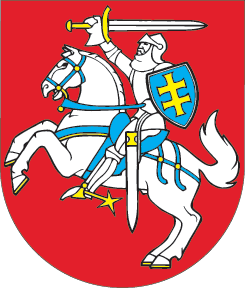 LIETUVOS RESPUBLIKOSAKCIZŲ ĮSTATYMO NR. IX-569 30, 31, 37, 581, 59 STRAIPSNIŲ PAKEITIMO IR 53 STRAIPSNIO PRIPAŽINIMO NETEKUSIU GALIOSĮSTATYMAS2017 m. gruodžio 5 d. Nr. XIII-814Vilnius1 straipsnis. 30 straipsnio pakeitimas1. Pakeisti 30 straipsnio 2 dalies 1 punktą ir jį išdėstyti taip:„1) specifinis elementas – 59 eurai;“.2. Pakeisti 30 straipsnio 3 dalį ir ją išdėstyti taip:„3. Šio straipsnio 1 dalyje cigaretėms nustatytas kombinuotasis akcizų tarifas turi būti ne mažesnis kaip 96 eurai už 1 000 cigarečių.“2 straipsnis. 31 straipsnio pakeitimas Pakeisti 31 straipsnio 1 dalį ir ją išdėstyti taip: „1. Cigarams ir cigarilėms taikomas 37 eurų už kilogramą produkto akcizų tarifas.“3 straipsnis. 37 straipsnio pakeitimas1. Pakeisti 37 straipsnio 1 dalį ir ją išdėstyti taip: „1. Gazoliams taikomas 347 eurų už 1 000 litrų produkto akcizų tarifas, jeigu šiame straipsnyje nenustatyta kitaip.“2. Pakeisti 37 straipsnio 3 dalį ir ją išdėstyti taip: „3. Gazoliams, skirtiems naudoti žemės ūkio veiklos, įskaitant akvakultūros ar verslinės žvejybos vidaus vandenyse veiklą, subjektams žemės ūkio produktų gamybai, taikomas 56 eurų už 1 000 litrų produkto akcizų tarifas, per vienus metus neviršijant Vyriausybės nustatytų gazolių kiekių. Šioje dalyje gazolių kiekis nurodytas esant jų 15 °C temperatūrai. Šioje dalyje nustatytos lengvatos taikymo tvarką nustato Vyriausybė ar jos įgaliota institucija.“4 straipsnis. 53 straipsnio pripažinimas netekusiu galios Pripažinti netekusiu galios 53 straipsnį.5 straipsnis. 581 straipsnio pakeitimasPakeisti 581 straipsnį ir jį išdėstyti taip: „581 straipsnis. Gamtinių dujų atleidimas nuo akcizų1. Nuo akcizų už gamtines dujas atleidžiamos:1) eksportuojamos gamtinės dujos;2) į kitą valstybę narę tiekiamos gamtinės dujos;3) gamtinės dujos, naudojamos kaip variklių degalai;4) buitiniams gamtinių dujų vartotojams, kaip jie apibrėžti Gamtinių dujų įstatyme, taip pat asmenims, kurie pagal Labdaros ir paramos įstatymą turi paramos gavėjo statusą, tiekiamos gamtinės dujos;5) gamtinės dujos, naudojamos technologinėms reikmėms gamtinių dujų perdavimo ir skirstymo tinkluose ir gamtinių dujų skystinimo proceso metu;6) gamtinės dujos, naudojamos mišriai šilumos ir elektros energijos gamybai.2. Tais atvejais, kai asmuo gamtines dujas, už kurias šio įstatymo nustatyta tvarka buvo sumokėti akcizai, panaudoja šio straipsnio 1 dalyje nurodytais būdais, akcizai grąžinami Mokesčių administravimo įstatymo nustatyta tvarka, reglamentuojančia mokesčių permokos grąžinimą.“6 straipsnis. 59 straipsnio pakeitimasPakeisti 59 straipsnio 1 dalį ir ją išdėstyti taip:„1. Gamtinėms dujoms, išskyrus šio straipsnio 2 ir 3 dalyse nurodytas gamtines dujas, taikomas 23,60 euro už vieną megavatvalandę produkto akcizų tarifas.“7 straipsnis. Įstatymo įsigaliojimas1. Šio įstatymo 1 ir 2 straipsniai įsigalioja 2018 m. kovo 1 d. 2. Šio įstatymo 3, 4, 5 ir 6 straipsniai įsigalioja 2018 m. sausio 1 d. Skelbiu šį Lietuvos Respublikos Seimo priimtą įstatymą.Respublikos Prezidentė	Dalia Grybauskaitė